8.3.6.2-08/3010-04От 30.10.2018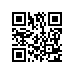 Об утверждении состава стипендиальной комиссии НИУ ВШЭ – Санкт-ПетербургПРИКАЗЫВАЮ: Утвердить стипендиальную комиссию НИУ ВШЭ – Санкт-Петербург в следующем составе:Председатель комиссии:Чичерина Н.В. заместитель директора. Члены комиссии:Адаменко Т.Н., менеджер факультета Санкт-Петербургская школа экономики и менеджмента Национального исследовательского университета «Высшая школа экономики»;Вишневская А.Р., ведущий экономист планово-экономического отдела;Болохонов А.С., начальник юридического отдела;Вандышева Е.А., старший преподаватель департамента прикладной политологии факультета Санкт-Петербургская школа социальных наук и востоковедения;Голубниченко О.Н., бухгалтер 1 категории бухгалтерии;Кузьмина К.А., начальник отдела по внеучебной и воспитательной работе; Аверьянова Ю.В., председатель Студенческого совета; Тимофеева С.В., ведущий инженер отдела по внеучебной и воспитательной работе, секретарь комиссии;Харитонов М.М., профессор кафедры гражданского права и процесса юридического факультета НИУ ВШЭ – Санкт-Петербург;Гусева А.С., и.о. начальника отдела по социальным вопросам, секретарь комиссии;Волошина С.Е., начальник отдела сопровождения учебного процесса в бакалавриате по направлению «Прикладная математика и информатика» факультета Санкт-Петербургская школа физико-математических и компьютерных наук;Кравцова М.А., начальник отдела сопровождения учебного процесса в бакалавриате по направлению «История» факультета Санкт-Петербургская школа гуманитарных наук и искусств.Протоколы стипендиальной комиссии хранятся в номенклатуре дел заместителя директора Чичериной Н.В. (№ 8.3.1.5 – 02/03).Признать утратившим силу приказ от 16.09.2016 № 8.3.6.2-08/1609-01 «Об утверждении состава  стипендиальной комиссии НИУ ВШЭ – Санкт-Петербург».Директор 		                                                               		С.М.Кадочников